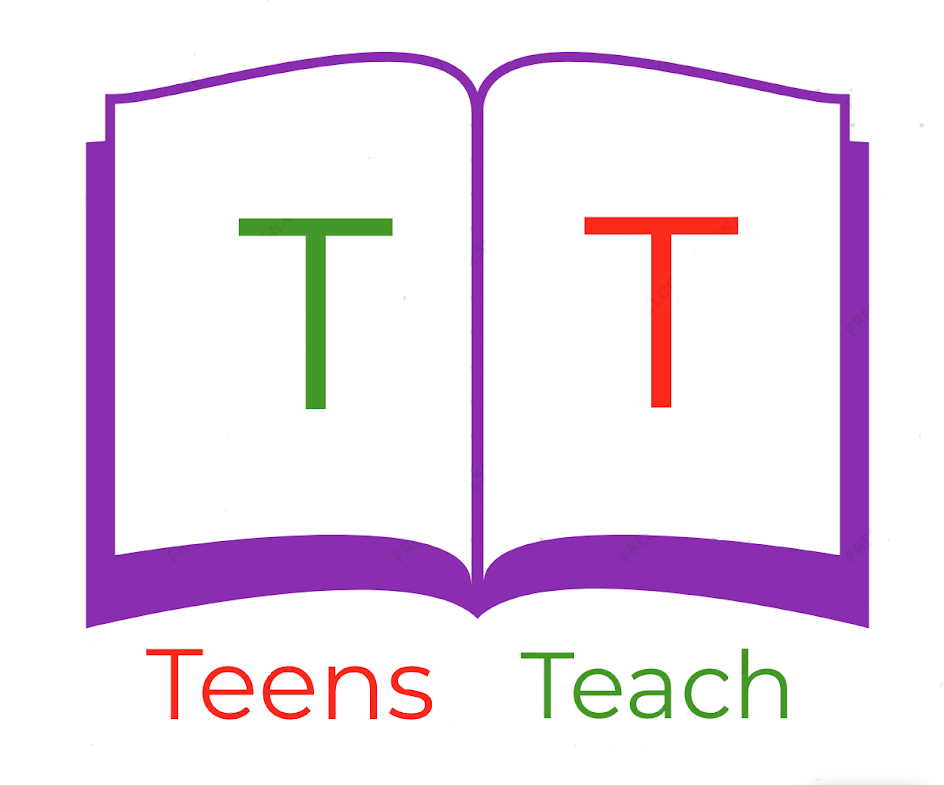 Jugendliche unterrichten Deutsch und mehrBindewörter: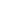 Fülle das richtige bindewort ein:Ich muss mehr Milch trinken, ________ ich eiweiß brauche.Du schaust aus dem Fenster, ________ du deinen Freund siehst.Ich ziehe mir gerne den Pullover an, ________ es kalt ist. ________ du Fernsehen geschaut hast, hat er Fußball gespielt.Mein Freund isst Salat und trinkt ________ ein Sodawasser.Ihr müsst Gemüse essen, ________ es gesund ist.Ich gehe schwimmen ________ du Schach spielst.Sie trinkt Kaffee, ________ sie müde ist.